FAKTURA - DANOVÝ DOKLAD200310270Strana č.1SoučetFAKTURA - DANOVÝ DOKLAD	Strana č.2Součet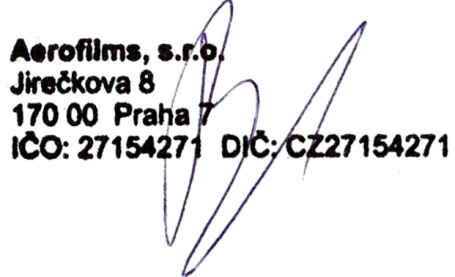 Kód: 694Vytišteno dne:	16.03.2020Razítko a podpisDodavatel:Odberatel: Šíslo kina: Místo NázevProvozovatelIŠO DIŠ705100ProstejovMetro 70KINO METRO 70 Prostejov, pšíspevkováorganizaceŠkolní 3694/1796 01 Prostejov05592178	Neplátce DPHAerofilms s.r.o.Odberatel: Šíslo kina: Místo NázevProvozovatelIŠO DIŠ705100ProstejovMetro 70KINO METRO 70 Prostejov, pšíspevkováorganizaceŠkolní 3694/1796 01 Prostejov05592178	Neplátce DPHJirečkova 8Odberatel: Šíslo kina: Místo NázevProvozovatelIŠO DIŠ705100ProstejovMetro 70KINO METRO 70 Prostejov, pšíspevkováorganizaceŠkolní 3694/1796 01 Prostejov05592178	Neplátce DPHPraha 7 - HolešoviceOdberatel: Šíslo kina: Místo NázevProvozovatelIŠO DIŠ705100ProstejovMetro 70KINO METRO 70 Prostejov, pšíspevkováorganizaceŠkolní 3694/1796 01 Prostejov05592178	Neplátce DPH17000Odberatel: Šíslo kina: Místo NázevProvozovatelIŠO DIŠ705100ProstejovMetro 70KINO METRO 70 Prostejov, pšíspevkováorganizaceŠkolní 3694/1796 01 Prostejov05592178	Neplátce DPHŠíslo účtu:1051101391/5500Odberatel: Šíslo kina: Místo NázevProvozovatelIŠO DIŠ705100ProstejovMetro 70KINO METRO 70 Prostejov, pšíspevkováorganizaceŠkolní 3694/1796 01 Prostejov05592178	Neplátce DPHBankaRaiffeisenbank, a.s.Odberatel: Šíslo kina: Místo NázevProvozovatelIŠO DIŠ705100ProstejovMetro 70KINO METRO 70 Prostejov, pšíspevkováorganizaceŠkolní 3694/1796 01 Prostejov05592178	Neplátce DPHSpisová značkaoddíl C, spisová značka 100402 vedená u rejstiíkového soudu v PrazeOdberatel: Šíslo kina: Místo NázevProvozovatelIŠO DIŠ705100ProstejovMetro 70KINO METRO 70 Prostejov, pšíspevkováorganizaceŠkolní 3694/1796 01 Prostejov05592178	Neplátce DPHIŠO27154271Odberatel: Šíslo kina: Místo NázevProvozovatelIŠO DIŠ705100ProstejovMetro 70KINO METRO 70 Prostejov, pšíspevkováorganizaceŠkolní 3694/1796 01 Prostejov05592178	Neplátce DPHDIŠCZ27154271Odberatel: Šíslo kina: Místo NázevProvozovatelIŠO DIŠ705100ProstejovMetro 70KINO METRO 70 Prostejov, pšíspevkováorganizaceŠkolní 3694/1796 01 Prostejov05592178	Neplátce DPHDatum zdanitelného plnení:11.03.2020Korespondenšní adresa:Datum splatnosti:30.03.2020Metro 70Datum vystavení:16.03.2020Školní 1Forma úhrady:Pievodní piíkaz796 01 Prostejov(270) V síti(270) V síti(270) V síti(270) V síti(270) V síti(270) V síti(270) V síti(270) V síti(270) V sítiTermínFmtÚpTypKopieSálPiedDivSlevyVolTržbaFKDPHOSAŠistá trž%Dopr.Pnjč5.3.2020 (čt)2DŠVNRM13360043 680,00432,480,00345,9843 334,025021450,776.3.2020 (pá)2DŠVNRM12080027 040,00267,720,00214,1826 825,825013279,057.3.2020 (so)2DŠVNRM12690034 905,00345,590,00276,4834 628,525017141,4710.3.2020 (út)2DŠVNRM00000,000,000,000,000,00500,005.3.2020 (čt)2DŠVSKO00000,000,000,000,000,00500,00(275) V síti: Za školou(275) V síti: Za školou(275) V síti: Za školou(275) V síti: Za školou(275) V síti: Za školou(275) V síti: Za školou(275) V síti: Za školou(275) V síti: Za školou(275) V síti: Za školouTermínFmtÚpTypKopieSálPiedDivSlevyVolTržbaFKDPHOSAŠistá trž%Dopr.Pnjč5.3.2020 (čt)2DŠVSKO39680077 040,00762,770,00610,2276 429,785037833,516.3.2020 (pá)2DŠVSKO23920031 360,00310,500,00248,4031 111,605015400,5511.3.2020 (st)2DŠVSKO00000,000,000,000,000,00500,00